​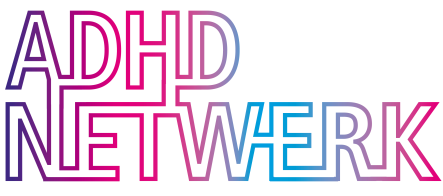 Graag nodigen wij u uit voor de 53e Netwerkmeeting: 
Datum: donderdag 19 maart 2020
Plaats : Beatrixgebouw, Jaarbeurs, Utrecht
Tijd en zaal: open vanaf 17.30 uur, voordrachten van 18.00 - 21.00 uur

Entree
De entree is gratis voor leden van de Stichting ADHD Netwerk.
I.v.m. de cateringopgave verzoeken wij u nadrukkelijk om u uiterlijk 10 maart a.s. in te schrijven via het inschrijfformulier meetings/congressen.​Programma
17.30 – 18.00 uur       Aanmelding, koffie en feestelijke warme hapjes

18.00 – 18.15 uur       Inleiding door Els van den Ban, voorzitter en
18.15 – 19.00 uur       Miriam Wauters – Een laag zelfbeeld bij ADHD:   waar plaats je dit in de behandeling?Uit onderzoek blijkt dat ADHD een negatieve invloed heeft op het dagelijks functioneren en de ontwikkeling van het zelfbeeld. In het Diagnostisch Interview voor ADHD bij volwassenen (de DIVA) worden hier specifieke vragen over gesteld. Het behandelaanbod bij ADHD bestaat uit farmacotherapie, psycho-educatie en cognitieve gedragstherapie. Het aanbod voor specifieke behandeling van het zelfbeeld wordt bij een enkele instelling als aanvullende behandelmodule aangeboden. De vraag is of het zelfbeeld bij ADHD in de behandeling bij volwassenen de aandacht krijgt die het verdient. Miriam Wauters, verpleegkundig specialist en ervaringsprofessional,  geeft hierop haar visie.19.00 – 19.15 uur       Pauze
19.15 – 20.00 uur       Manja de Neef – De behandeling van een negatief zelfbeeldHet zelfbeeld wordt op jonge leeftijd gevormd, onder meer door de feedback uit de omgeving van het kind over zijn gedrag en zijn prestaties. Mensen met ADHD krijgen in de loop van hun leven veel negatieve feedback, eerst van ouders, leerkrachten, medeleerlingen en leeftijdgenoten, later van partner, vrienden en collega’s.  Door hun stoornis blijven de prestaties ook daadwerkelijk nogal eens achter bij die van anderen, wat zij zelf maar al te goed in de gaten hebben. Je kunt dus verwachten dat het risico op het ontwikkelen van een negatief zelfbeeld groot is. In haar lezing laat Manja de Neef zien hoe een dergelijk negatief zelfbeeld te repareren is.De Neef is docent bij RINO A'dam en opleider en supervisor van de Vereniging voor Gedragstherapie en Cognitieve therapie (VGCt). Zij schreef onder meer ‘Negatief zelfbeeld behandelen; tips en tools voor therapeuten’ (2018).20.00 – 20.45 uur          Andreia Hazewinkel en Esther Vrouwenfelder  –    Schematherapie bij ADHD Schematherapie is een bewezen behandelmethode voor persoonlijkheidsstoornissen en recidiverende depressies. Sinds enkele jaren passen wij de behandeling ook toe bij personen met ADHD die worstelen met thema’s als zelfbeeld, emotieregulatie, identiteit en die steeds vastlopen in dezelfde patronen. De behandeling is een mix van cognitieve en ervaringsgerichte technieken en deze afwisseling maakt het zeer geschikt voor ADHD. Er is nog geen goed onderzoek of de behandeling effectief is bij ADHD, maar wij vonden bij een eerste inventarisatie wel een daling van klachten en maladaptieve patronen (schema’s).Andreia Hazewinkel is psychiater bij de afdeling ADHD voor volwassenen en ouderen van PsyQ in Den Haag. Esther Vrouwenfelder is klinisch psycholoog i.o., voorheen werkzaam bij de afdeling ADHD voor volwassenen en ouderen van PsyQ in Den Haag, momenteel bij de afdeling Persoonlijkheidsstoornissen van PsyQ in Den Haag.  20.45 – 21.00 uur       Vragen/discussie

Wij hopen u allen te zien op 19 maart 2020.
Reizen per trein wordt sterk aanbevolen.

Aanmelding
U kunt zich uiterlijk 10 maart a.s. inschrijven via het online inschrijfformulier meetings/congressen.Met vriendelijke groet,

Els van den Ban,
voorzitter Stichting ADHD Netwerk

Accreditatie wordt aangevraagd bij NVVP, NVK, NIP1e lijns, FGZPt, NIP K&J/OG, ABSG, VSR en V&VN.